ESTADO de Santa Catarina
MUNICÍPIO DE SaudadesAUDIÊNCIA PÚBLICA
DE AVALIAÇÃO DO CUMPRIMENTO
DAS METAS FISCAIS3º Quadrimestre/2021exigência legalLei Complementar n°101, de 04 de Maio de 2000, Art. 9°, § 4°Art. 9º - Se verificado, ao final de um bimestre, que a realização da receita poderá não comportar o cumprimento das metas de resultado primário ou nominal estabelecidas no Anexo de Metas Fiscais, os Poderes e o Ministério Público promoverão, por ato próprio e nos montantes necessários, nos trinta dias subsequentes, limitação de empenho e movimentação financeira, segundo os critérios fixados pela Lei de Diretrizes Orçamentárias.§ 4º - Até o final dos meses de Maio, Setembro e Fevereiro, o Poder Executivo demonstrará e avaliará o cumprimento das metas fiscais de cada quadrimestre, em Audiência Pública na comissão referida no § 1º do Art. 166 da Constituição ou equivalente nas Casas Legislativas estaduais e municipais.temas a serem apresentadosExecução OrçamentariaAplicação de Recursos em Saúde (15%)Aplicação de Recursos em Educação (25%)Aplicação dos Recursos Recebidos do FUNDEB (70%)Despesas com PessoalAções de Investimentos Previstas na LDO e LOAreceita orçamentáriaLei 4.320/64, Art. 2°, § 1° e 2°Lei 4.320/64, Art. 2° - A Lei do Orçamento conterá a discriminação da receita e despesa de forma a evidenciar a política econômica financeira e o programa de trabalho do Governo, obedecidos os princípios de unidade universalidade e anualidade.§ 1° Integrarão a Lei de Orçamento:I - Sumário geral da receita por fontes e da despesa por funções do Governo;II - Quadro demonstrativo da Receita e Despesa segundo as Categorias Econômicas, na forma do Anexo nº1;III - Quadro discriminativo da receita por fontes e respectiva legislação;IV - Quadro das dotações por órgãos do Governo e da Administração.§ 2º Acompanharão a Lei de Orçamento:I - Quadros demonstrativos da receita e planos de aplicação dos fundos especiais;II - Quadros demonstrativos da despesa, na forma dos Anexos n°6 a 9;III - Quadro demonstrativo do programa anual de trabalho do Governo, em termos de realização de obras e de prestação de serviços.receita orçamentáriaLei 4.320/64, Art. 2°, § 1° e 2°receita orçamentáriaLei 4.320/64, Art. 2°, § 1° e 2°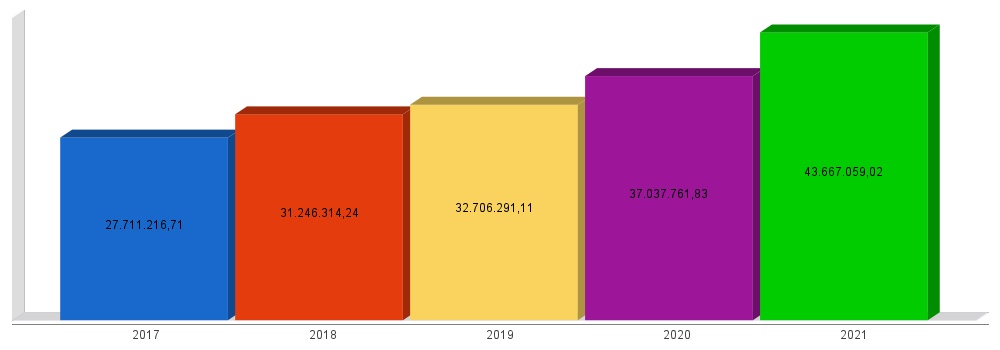 receita intra-orçamentáriaLei 4.320/64, Art. 2°, § 1° e 2°receita intra-orçamentáriaLei 4.320/64, Art. 2°, § 1° e 2°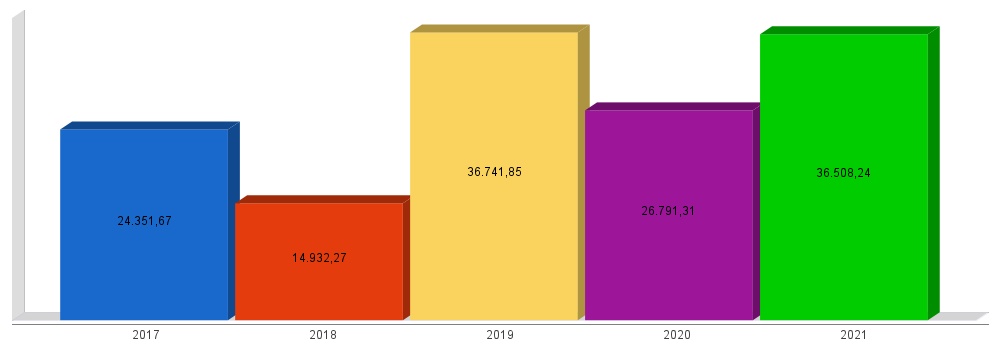 despesa orçamentáriaLei 4.320/64, Art. 2°, § 1° e 2°despesa orçamentáriaLei 4.320/64, Art. 2°, § 1° e 2°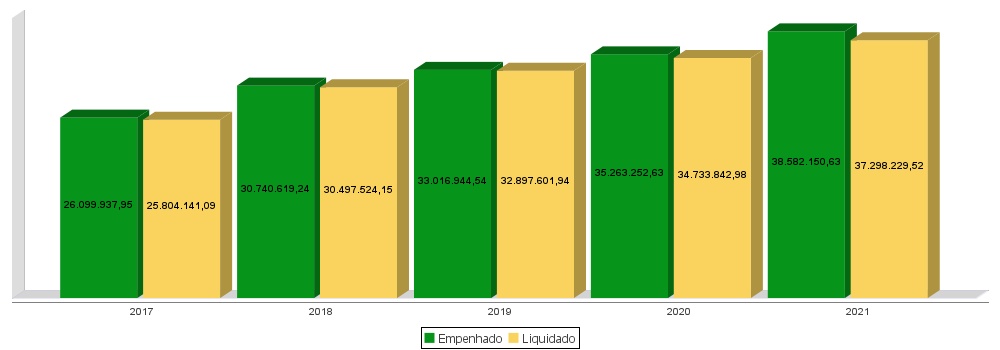 despesa intra-orçamentáriaLei 4.320/64, Art. 2°, § 1° e 2°despesa intra-orçamentáriaLei 4.320/64, Art. 2°, § 1° e 2°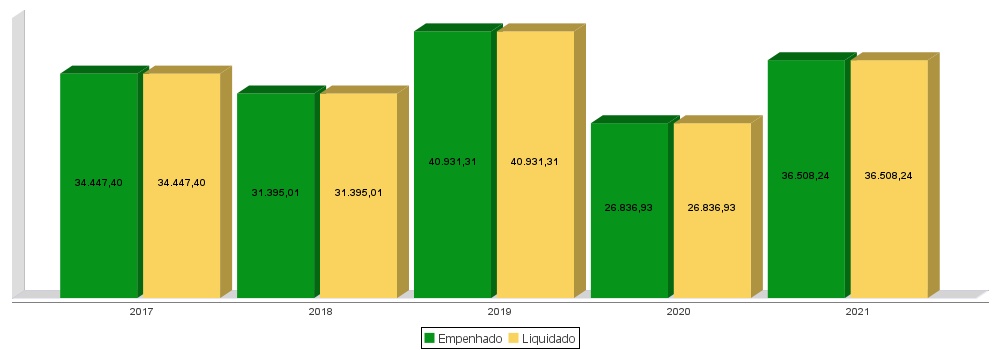 receita corrente líquidaLei Complementar n°101/2000, Art. 2°, IV, ‘c’, § 1° e 3°LRF, Art. 2° - Para os efeitos desta Lei Complementar, entende-se como:IV - Receita Corrente Líquida: somatório das receitas tributárias, de contribuições, patrimoniais, industriais, agropecuárias, de serviços, transferências correntes e outras receitas também correntes, deduzidos:c) na União, nos Estados e nos Municípios, a contribuição dos servidores para o custeio do seu sistema de previdência e assistência social e as receitas provenientes da compensação financeira citada no § 9º do Art. 201 da Constituição. § 1º Serão computados no cálculo da receita corrente líquida os valores pagos e recebidos em decorrência da Lei Complementar nº 87, de 13 de setembro de 1996, e do fundo previsto pelo art. 60 do Ato das Disposições Constitucionais Transitórias.§ 3º A receita corrente líquida será apurada somando-se as receitas arrecadadas no mês em referência e nos onze anteriores, excluídas as duplicidades.receita corrente líquidaLei Complementar n°101/2000, Art. 2°, IV, ‘c’, § 1° e 3°receita corrente líquidaLei Complementar n°101/2000, Art. 2°, IV, ‘c’, § 1° e 3°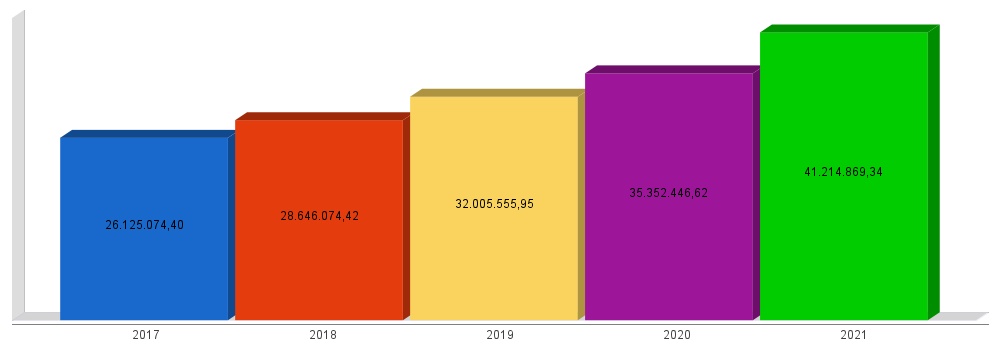 execução orçamentáriaLei Complementar nº 101/2000, Art. 52LRF, Art. 52 - O relatório a que se refere o § 3º do Art. 165 da Constituição abrangerá todos os Poderes e o Ministério Público, será publicado até trinta dias após o encerramento de cada bimestre e composto de:I - balanço orçamentário, que especificará, por categoria econômica, as:a) receitas por fonte, informando as realizadas e a realizar, bem como a previsão atualizada;b) despesas por grupo de natureza, discriminando a dotação para o exercício, a despesa liquidada e o saldo;II - demonstrativos da execução das:a) receitas, por categoria econômica e fonte, especificando a previsão inicial, a previsão atualizada para o exercício, a receita realizada no bimestre, a realizada no exercício e a previsão a realizar;b) despesas, por categoria econômica e grupo de natureza da despesa, discriminando dotação inicial, dotação para o exercício, despesas empenhada e liquidada, no bimestre e no exercício;c) despesas, por função e subfunção.§ 1º Os valores referentes ao refinanciamento da dívida mobiliária constarão destacadamente nas receitas de operações de crédito e nas despesas com amortização da dívida.§ 2º O descumprimento do prazo previsto neste artigo sujeita o ente às sanções previstas no § 2º do Art. 51.execução orçamentáriaLei Complementar nº 101/2000, Art. 52execução intra-orçamentáriaLei Complementar nº 101/2000, Art. 52execução orçamentáriaLei Complementar nº 101/2000, Art. 52execução orçamentáriaLei Complementar nº 101/2000, Art. 52execução orçamentáriaLei Complementar nº 101/2000, Art. 52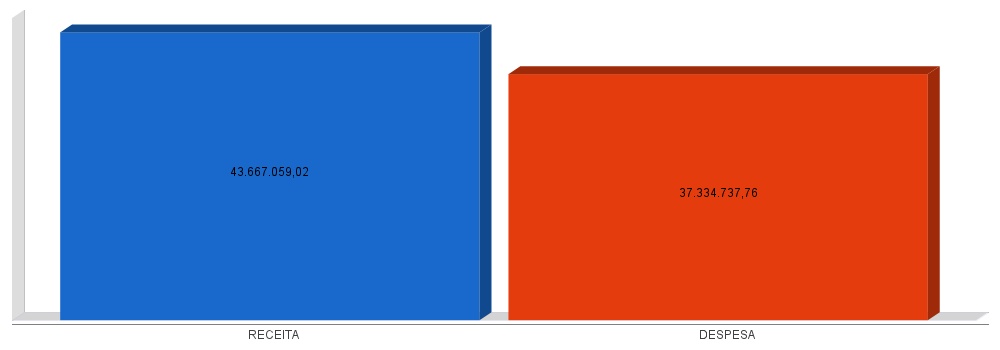 APLICAÇÃO DE RECURSOS EM AÇÕES E SERVIÇOS PÚBLICOS DE SAÚDEADCT, Art. 77, III e Emenda Constitucional n°29 de 13/09/2000EC 29/2000, Art. 7º - O Ato das Disposições Constitucionais Transitórias passa a vigorar acrescido do seguinte Art. 77:"III - no caso dos Municípios e do Distrito Federal, quinze por cento do produto da arrecadação dos impostos a que se refere o Art. 156 e dos recursos de que tratam os Art´s. 158 e 159, inciso I, alínea b e § 3º." APLICAÇÃO DE RECURSOS EM AÇÕES E SERVIÇOS PÚBLICOS DE SAÚDEADCT, Art. 77, III e Emenda Constitucional n°29 de 13/09/2000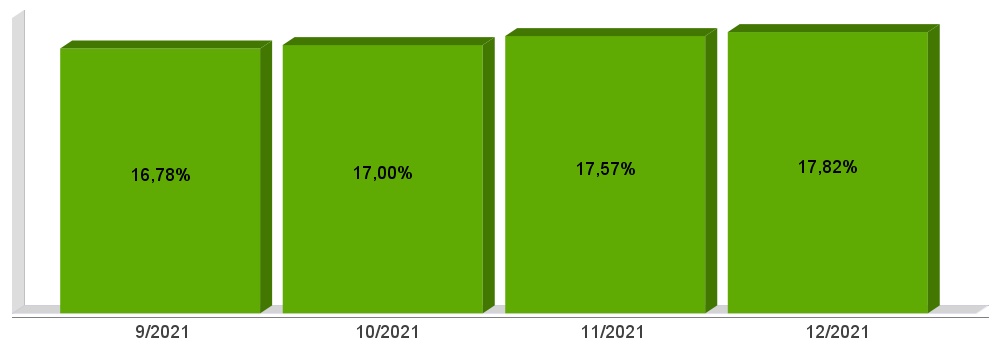 APLICAÇÃO DE RECURSOS NA
MANUTENÇÃO E DESENVOLVIMENTO DO ENSINOConstituição Federal, Art. 212 e LDB, Art. 72CF, Art. 212 - A União aplicará, anualmente, nunca menos de dezoito, e os Estados, o Distrito Federal e os Municípios vinte e cinco por cento, no mínimo, da receita resultante de impostos, compreendida a proveniente de transferências, na manutenção e desenvolvimento do ensino.LDB, Art. 72 - As receitas e despesas com manutenção e desenvolvimento do ensino serão apuradas e publicadas nos balanços do Poder Público, assim como nos relatórios a que se refere o § 3º do Art. 165 da Constituição Federal.APLICAÇÃO DE RECURSOS NA
MANUTENÇÃO E DESENVOLVIMENTO DO ENSINOConstituição Federal, Art. 212 e LDB, Art. 72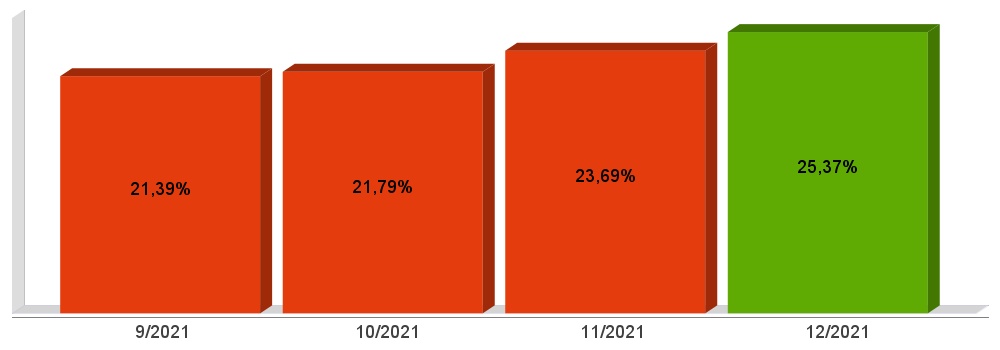 APLICAÇÃO DE 70% DOS RECURSOS DO FUNDEB NA REMUNERAÇÃO DOS PROFISSIONAIS DO MAGISTÉRIO DA EDUCAÇÃO BÁSICA EC 108/2020, Lei N°14.113APLICAÇÃO DE 70% DOS RECURSOS DO FUNDEB NA REMUNERAÇÃO DOS PROFISSIONAIS DO MAGISTÉRIO DA EDUCAÇÃO BÁSICA EC 108/2020, Lei N°14.113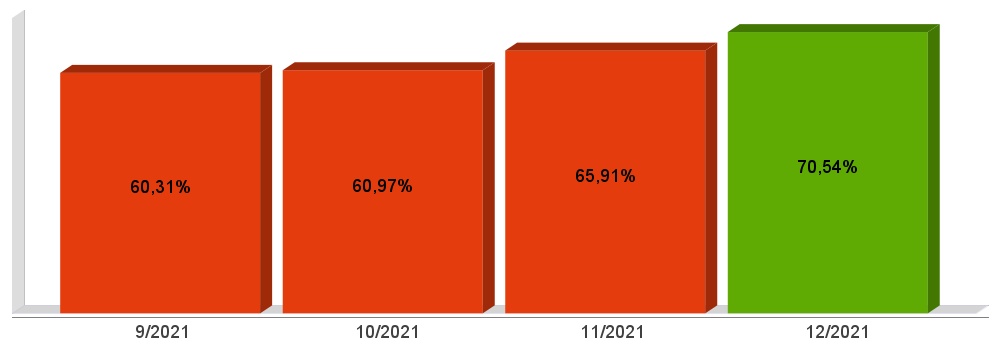 DESPESAS COM PESSOAL DO PODER EXECUTIVOConstituição Federal, Art. 169, caput
Lei Complementar n°101/2000, Art. 19, III e Art. 20, III CF, Art. 169 - A despesa com pessoal ativo e inativo da União, dos Estados, do Distrito Federal e dos Municípios não poderá exceder os limites estabelecidos em lei complementar.LRF, Art. 19 - Para os fins do disposto no caput do Art. 169 da Constituição, a despesa total com pessoal, em cada período de apuração e em cada ente da Federação, não poderá exceder os percentuais da receita corrente líquida, a seguir discriminados:III - Municípios: 60% (sessenta por cento)LRF, Art. 20 - A repartição dos limites globais do Art. 19 não poderá exceder os seguintes percentuais:III - na esfera municipal:a) 6% (seis por cento) para o Legislativo, incluído o Tribunal de Contas do Município, quando houver;b) 54% (cinquenta e quatro por cento) para o Executivo.DESPESAS COM PESSOAL DO PODER EXECUTIVOConstituição Federal, Art. 169, caput
Lei Complementar n°101/2000, Art. 19, III e Art. 20, III DESPESAS COM PESSOAL DO PODER EXECUTIVOConstituição Federal, Art. 169, caput
Lei Complementar n°101/2000, Art. 19, III e Art. 20, III 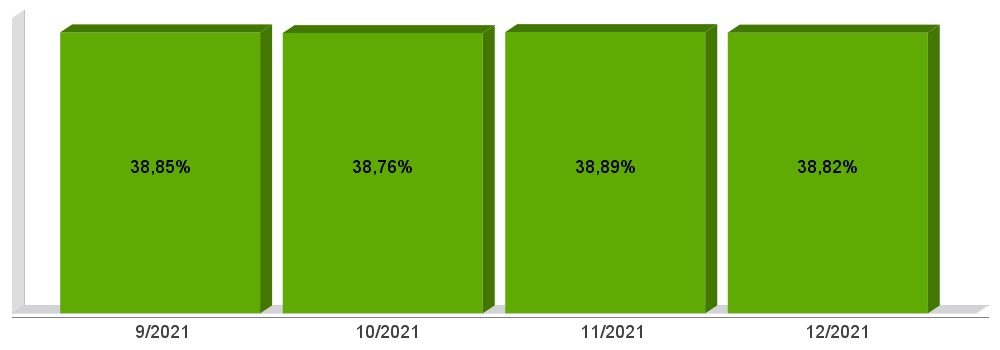 DESPESAS COM PESSOAL DO PODER LEGISLATIVOConstituição Federal, Art. 169, caput
Lei Complementar n°101/2000, Art. 19, III e Art. 20, III DESPESAS COM PESSOAL DO PODER LEGISLATIVOConstituição Federal, Art. 169, caput
Lei Complementar n°101/2000, Art. 19, III e Art. 20, III 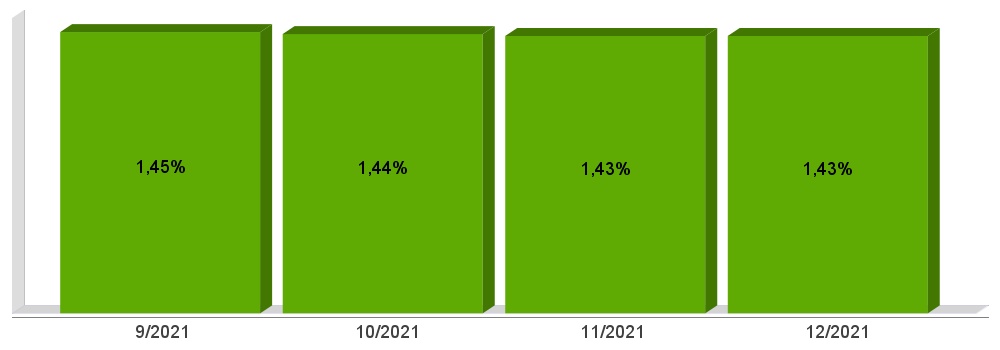 DESPESAS COM PESSOAL CONSOLIDADOConstituição Federal, Art. 169, caput
Lei Complementar n°101/2000, Art. 19, III e Art. 20, III DESPESAS COM PESSOAL CONSOLIDADOConstituição Federal, Art. 169, caput
Lei Complementar n°101/2000, Art. 19, III e Art. 20, III 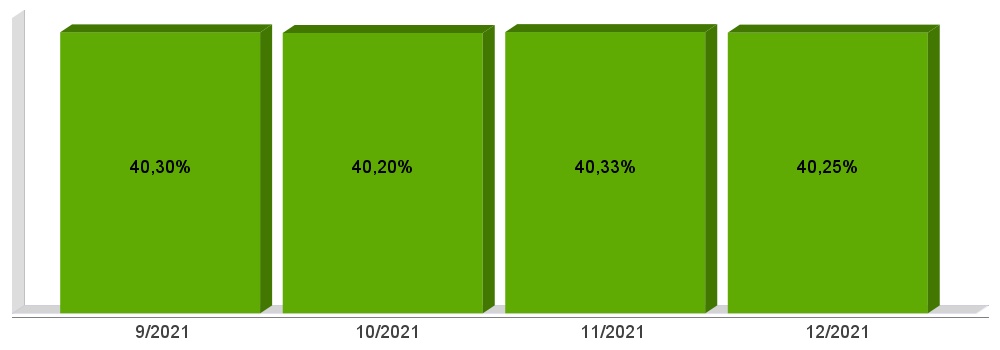 ACOMPANHAMENTO DAS AÇÕES DE
INVESTIMENTOS PREVISTAS NA LDO E LOA Lei Complementar n° 101/2000, Art. 9°, § 4°LRF, Art. 59 - O Poder Legislativo, diretamente ou com o auxílio dos Tribunais de Contas, e o sistema de controle interno de cada Poder e do Ministério Público, fiscalizarão o cumprimento das normas desta Lei Complementar, com ênfase no que se refere a:I - Cumprimento das metas estabelecidas na lei de diretrizes orçamentárias.Receita Arrecada em Exercícios AnterioresReceita Arrecada em Exercícios AnterioresExercício Valores 201727.711.216,71201831.246.314,24201932.706.291,11202037.037.761,83Receita Arrecadada até 3º Quadrimestre/2021Receita Arrecadada até 3º Quadrimestre/2021Receita Orçamentária43.667.059,02Média Mensal3.638.921,58Evolução da Receita OrçamentariaReceita Arrecada em Exercícios AnterioresReceita Arrecada em Exercícios AnterioresExercício Valores 201724.351,67201814.932,27201936.741,85202026.791,31Receita Arrecadada até 3º Quadrimestre/2021Receita Arrecadada até 3º Quadrimestre/2021Receita Intra-Orçamentária36.508,24Média Mensal3.042,35Evolução da Receita Intra-OrçamentariaDespesa Realizada em Exercícios AnterioresDespesa Realizada em Exercícios AnterioresDespesa Realizada em Exercícios AnterioresExercício EmpenhadoLiquidado201726.099.937,9525.804.141,09201830.740.619,2430.497.524,15201933.016.944,5432.897.601,94202035.263.252,6334.733.842,98Despesa até 3º Quadrimestre/2021Despesa até 3º Quadrimestre/2021Despesa até 3º Quadrimestre/2021Despesa Orçamentária38.582.150,6337.298.229,52Média Mensal3.215.179,223.108.185,79Evolução da Despesa Orçamentaria RealizadaDespesa Realizada em Exercícios AnterioresDespesa Realizada em Exercícios AnterioresDespesa Realizada em Exercícios AnterioresExercício EmpenhadoLiquidado201734.447,4034.447,40201831.395,0131.395,01201940.931,3140.931,31202026.836,9326.836,93Despesa até 3º Quadrimestre/2021Despesa até 3º Quadrimestre/2021Despesa até 3º Quadrimestre/2021Despesa Intra-Orçamentária36.508,2436.508,24Média Mensal3.042,353.042,35Evolução da Despesa Intra-Orçamentaria RealizadaReceita Corrente Líquida (RCL) Arrecadada em Exercícios AnterioresReceita Corrente Líquida (RCL) Arrecadada em Exercícios AnterioresExercício Valores 201726.125.074,40201828.646.074,42201932.005.555,95202035.352.446,62Receita Corrente Líquida Arrecadada até 3º Quadrimestre/2021Receita Corrente Líquida Arrecadada até 3º Quadrimestre/2021Receita Corrente Líquida41.214.869,34Média Mensal3.434.572,44Evolução da Receita Corrente Líquida (RCL)Receitas Arrecadadas Receitas Arrecadadas Receitas Correntes (I) 41.214.869,34 Receita Tributária4.626.295,59Receita de Contribuições666.695,76Receita Patrimonial363.209,57Receita Agropecuária69.767,71Receita Industrial0,00Receita de Serviços1.397.151,54Transferências Correntes39.292.301,11(-) Deduções das Transferências Correntes-5.421.804,80Outras Receitas Correntes221.252,86Receitas de Capital (II) 2.452.189,68 Operações de Crédito0,00Alienação de Bens60.705,00Amortização de Empréstimos120.980,68Transferências de Capital2.270.504,00Outras Receitas de Capital0,00Total (III) = (I+II) 43.667.059,02 Receitas Arrecadadas Receitas Arrecadadas Receitas Correntes Intra-Orçamentárias (IV) 36.508,24 Receita Tributária0,00Receita de Contribuições0,00Receita Patrimonial0,00Receita Agropecuária0,00Receita Industrial0,00Receita de Serviços36.508,24Transferências Correntes0,00Outras Receitas Correntes0,00Receitas de Capital Intra-Orçamentárias (V) 0,00 Operações de Crédito0,00Alienação de Bens0,00Amortização de Empréstimos0,00Transferências de Capital0,00Outras Receitas de Capital0,00Total (VI) = (IV+V) 36.508,24 Total Geral da Receita (VII) = (III+VI) 43.703.567,26 Despesas Liquidadas Por Órgão de Governo Despesas Liquidadas Por Órgão de Governo 0001 - CAMARA DE VEREADORES783.610,290002 - GABINETE DO PREFEITO E VICE-PREFEITO1.671.023,020003 - SEC. MUN. DA FAZENDA E ADMINISTRACAO1.870.951,080004 - SECRETARIA MUNICIPAL DA EDUCACAO9.782.436,370005 - SEC. MUN. DA AGRIC. MEIO AMBIENTE E DES.1.441.656,040006 - SECRETARIA MUNICIPAL DE INFRAESTRUTURA9.254.175,500007 - SECRETARIA DE ASSISTENCIA SOCIAL1.350.714,470008 - ENCARGOS GERAIS DO MUNICIPIO1.156.470,440009 - RESERVA DE CONTINGENCIA0,000010 - FUNDO MUNICIPAL DE SAUDE8.740.202,140011 - SAMAE-SERVICO AUTONOMO DE AGUA E ESGOTO1.283.498,41Total (VIII) 37.334.737,76 Execução Orçamentária e Financeira Execução Orçamentária e Financeira Superávit Financeiro do Exercício Anterior (IX)0,00 Superávit Financeiro Apurado Até o Quadrimestre (X) = (VII - VIII)6.368.829,50 Restos a Pagar Não Processados (XII)1.283.921,11 Superávit (XI) = (IX + X - XII) 5.084.908,39 Receita bruta de Impostos e Transferências (I) 31.109.980,72 Despesas por função/subfunção (II) 8.740.202,14 Deduções (III) 3.196.348,43 Despesas para efeito de cálculo (IV) = (II-III) 5.543.853,71 Mínimo a ser aplicado 4.666.497,11 Aplicado à maior 877.356,60 Percentual aplicado = (IV) / (I) x 100 17,82 Receita bruta de Impostos e Transferências (I) 31.891.241,05 Despesas por função/subfunção (II) 9.782.436,37 Deduções (III) 993.759,36 Resultado líquido da transf. do FUNDEB (IV) 696.625,74 Despesas para efeito de cálculo (V) = (II-III-IV) 8.092.051,27 Mínimo a ser aplicado 7.972.810,26 Aplicado à Maior 119.241,01 Percentual aplicado = (V) / (I) x 100 25,37 Receita do FUNDEB (I) 6.118.430,54 Despesas (II) 4.316.131,51 Mínimo a ser Aplicado 4.282.901,50 Aplicado à Maior 33.230,01 Percentual Aplicado = (II) / (I) x 100 70,54 Receita Corrente Líquida Arrecadada nos Últimos 12 (doze) Meses (I) 40.314.869,34 Despesa Líquida com Pessoal Realizada nos Últimos 12 (doze) Meses (II) 15.651.986,43 Limite Prudencial - 51,30% 20.681.527,97 Limite Máximo - 54,00% 21.770.029,44 Percentual aplicado = (II) / (I) x 100 38,82 Receita Corrente Líquida Arrecadada nos Últimos 12 (doze) Meses (I) 40.314.869,34 Despesa Líquida com Pessoal Realizada nos Últimos 12 (doze) Meses (II) 576.551,01 Limite Prudencial - 5,70% 2.297.947,55 Limite Máximo - 6,00% 2.418.892,16 Percentual aplicado = (II) / (I) x 100 1,43 Receita Corrente Líquida Arrecadada nos Últimos 12 (doze) Meses (I) 40.314.869,34 Despesa Líquida com Pessoal Realizada nos Últimos 12 (doze) Meses (II) 16.228.537,44 Limite Prudencial - 57,00% 22.979.475,52 Limite Máximo - 60,00% 24.188.921,60 Percentual aplicado = (II) / (I) x 100 40,25 Unidade Gestora: 01 - Câmara Municipal de Vereadores Unidade Gestora: 01 - Câmara Municipal de Vereadores Unidade Gestora: 01 - Câmara Municipal de Vereadores Unidade Gestora: 01 - Câmara Municipal de Vereadores Unidade Gestora: 01 - Câmara Municipal de Vereadores Unidade Gestora: 01 - Câmara Municipal de Vereadores Projeto Previsão Suplementações Anulações Execução Saldo atual Total da Unidade940.000,00 0,00 0,00 783.610,29 156.389,71 Unidade Gestora: 02 - Fundo Municipal de Saúde Unidade Gestora: 02 - Fundo Municipal de Saúde Unidade Gestora: 02 - Fundo Municipal de Saúde Unidade Gestora: 02 - Fundo Municipal de Saúde Unidade Gestora: 02 - Fundo Municipal de Saúde Unidade Gestora: 02 - Fundo Municipal de Saúde Projeto Previsão Suplementações Anulações Execução Saldo atual 1071 - AMPLIACAO DA REDE FISICA DA SAUDE1071 - AMPLIACAO DA REDE FISICA DA SAUDE1071 - AMPLIACAO DA REDE FISICA DA SAUDE1071 - AMPLIACAO DA REDE FISICA DA SAUDE1071 - AMPLIACAO DA REDE FISICA DA SAUDE1071 - AMPLIACAO DA REDE FISICA DA SAUDE18.000,000,000,000,0018.000,001072 - AQUISICAO DE VEICULOS - SAUDE1072 - AQUISICAO DE VEICULOS - SAUDE1072 - AQUISICAO DE VEICULOS - SAUDE1072 - AQUISICAO DE VEICULOS - SAUDE1072 - AQUISICAO DE VEICULOS - SAUDE1072 - AQUISICAO DE VEICULOS - SAUDE62.000,00111.000,000,00140.800,0032.200,00Total da Unidade7.255.874,15 3.719.042,63 615.000,00 8.781.064,52 1.578.852,26 Unidade Gestora: 07 - Samae - Serviço Autônomo de Aguá e Esgoto Unidade Gestora: 07 - Samae - Serviço Autônomo de Aguá e Esgoto Unidade Gestora: 07 - Samae - Serviço Autônomo de Aguá e Esgoto Unidade Gestora: 07 - Samae - Serviço Autônomo de Aguá e Esgoto Unidade Gestora: 07 - Samae - Serviço Autônomo de Aguá e Esgoto Unidade Gestora: 07 - Samae - Serviço Autônomo de Aguá e Esgoto Projeto Previsão Suplementações Anulações Execução Saldo atual 1073 - AMPLIACAO DA REDE DE ABASTECIMENTO DE AGUA1073 - AMPLIACAO DA REDE DE ABASTECIMENTO DE AGUA1073 - AMPLIACAO DA REDE DE ABASTECIMENTO DE AGUA1073 - AMPLIACAO DA REDE DE ABASTECIMENTO DE AGUA1073 - AMPLIACAO DA REDE DE ABASTECIMENTO DE AGUA1073 - AMPLIACAO DA REDE DE ABASTECIMENTO DE AGUA32.000,000,0030.000,000,002.000,001074 - SANEAMENTO BASICO URBANO1074 - SANEAMENTO BASICO URBANO1074 - SANEAMENTO BASICO URBANO1074 - SANEAMENTO BASICO URBANO1074 - SANEAMENTO BASICO URBANO1074 - SANEAMENTO BASICO URBANO18.000,000,0016.000,000,002.000,00Total da Unidade1.250.000,00 296.000,00 146.000,00 1.290.671,86 109.328,14 Unidade Gestora: 99 - Prefeitura Municipal de Saudades Unidade Gestora: 99 - Prefeitura Municipal de Saudades Unidade Gestora: 99 - Prefeitura Municipal de Saudades Unidade Gestora: 99 - Prefeitura Municipal de Saudades Unidade Gestora: 99 - Prefeitura Municipal de Saudades Unidade Gestora: 99 - Prefeitura Municipal de Saudades Projeto Previsão Suplementações Anulações Execução Saldo atual 1061 - AQUISICAO DE VEICULOS - ADMINISTRACAO1061 - AQUISICAO DE VEICULOS - ADMINISTRACAO1061 - AQUISICAO DE VEICULOS - ADMINISTRACAO1061 - AQUISICAO DE VEICULOS - ADMINISTRACAO1061 - AQUISICAO DE VEICULOS - ADMINISTRACAO1061 - AQUISICAO DE VEICULOS - ADMINISTRACAO52.000,000,0050.000,000,002.000,001062 - AMPLIACAO DA REDE FISICA DO ENSINO FUNDAMENTAL1062 - AMPLIACAO DA REDE FISICA DO ENSINO FUNDAMENTAL1062 - AMPLIACAO DA REDE FISICA DO ENSINO FUNDAMENTAL1062 - AMPLIACAO DA REDE FISICA DO ENSINO FUNDAMENTAL1062 - AMPLIACAO DA REDE FISICA DO ENSINO FUNDAMENTAL1062 - AMPLIACAO DA REDE FISICA DO ENSINO FUNDAMENTAL52.000,000,000,000,0052.000,001063 - AQUISCAO DE VEICULOS - EDUCACAO1063 - AQUISCAO DE VEICULOS - EDUCACAO1063 - AQUISCAO DE VEICULOS - EDUCACAO1063 - AQUISCAO DE VEICULOS - EDUCACAO1063 - AQUISCAO DE VEICULOS - EDUCACAO1063 - AQUISCAO DE VEICULOS - EDUCACAO57.000,00191.500,000,000,00248.500,001064 - AMPLIACAO DA REDE FISICA DO ENSINO INFANTIL1064 - AMPLIACAO DA REDE FISICA DO ENSINO INFANTIL1064 - AMPLIACAO DA REDE FISICA DO ENSINO INFANTIL1064 - AMPLIACAO DA REDE FISICA DO ENSINO INFANTIL1064 - AMPLIACAO DA REDE FISICA DO ENSINO INFANTIL1064 - AMPLIACAO DA REDE FISICA DO ENSINO INFANTIL17.000,00830.000,000,00818.436,1828.563,821065 - PAVIMENTACAO DE RUAS E PASSEIOS1065 - PAVIMENTACAO DE RUAS E PASSEIOS1065 - PAVIMENTACAO DE RUAS E PASSEIOS1065 - PAVIMENTACAO DE RUAS E PASSEIOS1065 - PAVIMENTACAO DE RUAS E PASSEIOS1065 - PAVIMENTACAO DE RUAS E PASSEIOS57.000,002.020.604,0050.000,001.215.365,98812.238,021066 - OBRAS DE INFRAESTRUTURA URBANA1066 - OBRAS DE INFRAESTRUTURA URBANA1066 - OBRAS DE INFRAESTRUTURA URBANA1066 - OBRAS DE INFRAESTRUTURA URBANA1066 - OBRAS DE INFRAESTRUTURA URBANA1066 - OBRAS DE INFRAESTRUTURA URBANA32.000,002.017.590,300,00142.950,001.906.640,301067 - SANEAMENTO BASICO GERAL1067 - SANEAMENTO BASICO GERAL1067 - SANEAMENTO BASICO GERAL1067 - SANEAMENTO BASICO GERAL1067 - SANEAMENTO BASICO GERAL1067 - SANEAMENTO BASICO GERAL7.000,000,000,000,007.000,001068 - AQUISICAO DE MAQUINAS E VEICULOS1068 - AQUISICAO DE MAQUINAS E VEICULOS1068 - AQUISICAO DE MAQUINAS E VEICULOS1068 - AQUISICAO DE MAQUINAS E VEICULOS1068 - AQUISICAO DE MAQUINAS E VEICULOS1068 - AQUISICAO DE MAQUINAS E VEICULOS77.512,501.484.422,340,00505.350,001.056.584,841069 - OBRAS DE INFRAESTRUTURA RURAL1069 - OBRAS DE INFRAESTRUTURA RURAL1069 - OBRAS DE INFRAESTRUTURA RURAL1069 - OBRAS DE INFRAESTRUTURA RURAL1069 - OBRAS DE INFRAESTRUTURA RURAL1069 - OBRAS DE INFRAESTRUTURA RURAL52.000,00600.000,000,000,00652.000,001070 - OBRAS DE INFRAESTRUTURA SOCIAL1070 - OBRAS DE INFRAESTRUTURA SOCIAL1070 - OBRAS DE INFRAESTRUTURA SOCIAL1070 - OBRAS DE INFRAESTRUTURA SOCIAL1070 - OBRAS DE INFRAESTRUTURA SOCIAL1070 - OBRAS DE INFRAESTRUTURA SOCIAL17.000,000,0015.000,000,002.000,001075 - AQUISICAO DE MAQUINAS E EQUIPAMENTOS AGRICOLAS1075 - AQUISICAO DE MAQUINAS E EQUIPAMENTOS AGRICOLAS1075 - AQUISICAO DE MAQUINAS E EQUIPAMENTOS AGRICOLAS1075 - AQUISICAO DE MAQUINAS E EQUIPAMENTOS AGRICOLAS1075 - AQUISICAO DE MAQUINAS E EQUIPAMENTOS AGRICOLAS1075 - AQUISICAO DE MAQUINAS E EQUIPAMENTOS AGRICOLAS40.000,00386.500,000,000,00426.500,00Total da Unidade24.100.125,85 17.125.709,76 2.000.500,00 27.763.312,20 11.462.023,41 Total Geral 33.546.000,00 21.140.752,39 2.761.500,00 38.618.658,87 13.306.593,52 